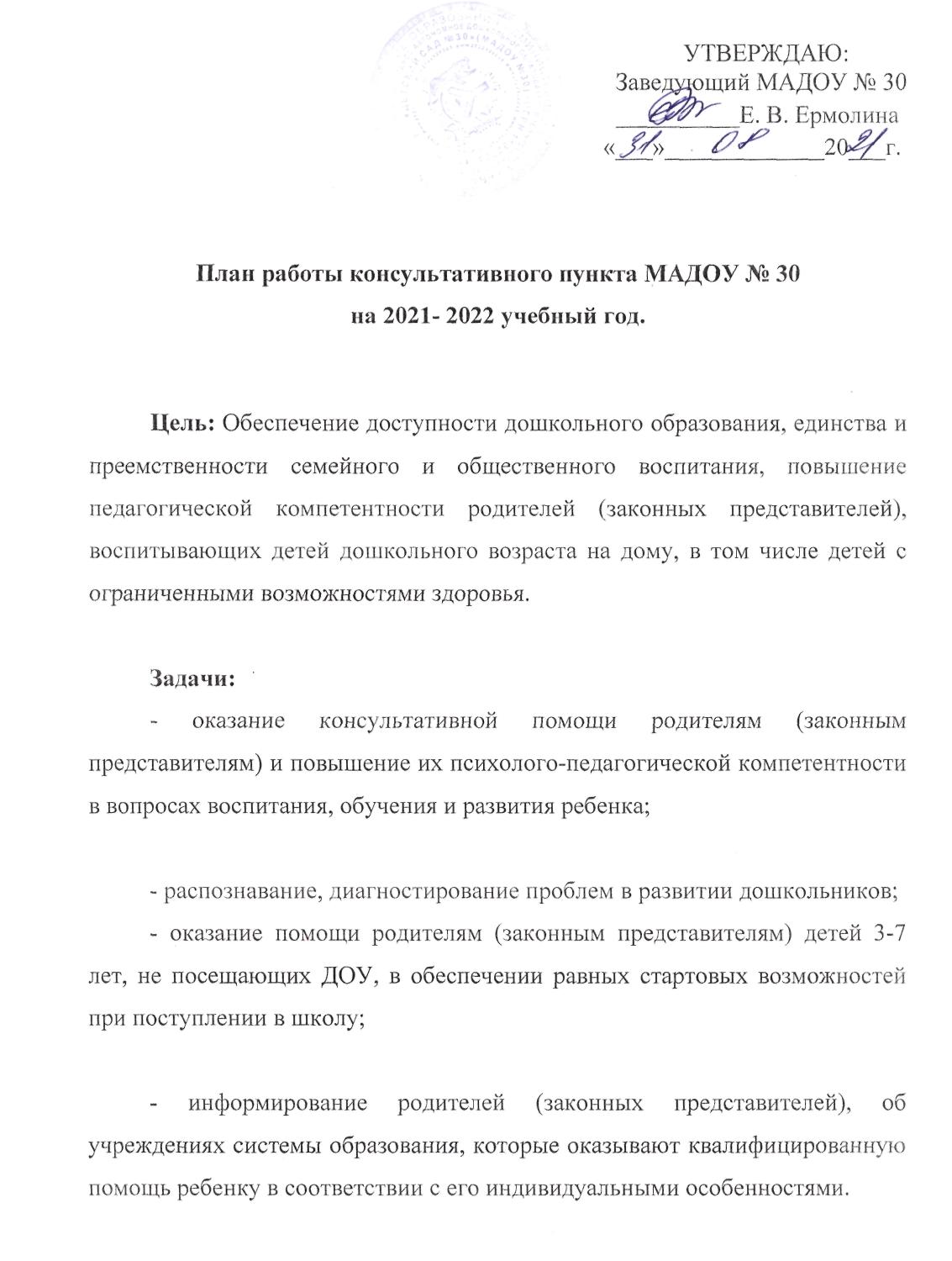 План работы консультативного пункта на 2021-2022 учебный год.Сроки проведенияТема консультацииФорма проведенияОтветственный специалистВ течение годаПрием заявлений (обращений) от родителей (законных представителей).Письменное заявление,телефонное обращение,личное обращение одного из родителей (законных представителей)Заведующий, Зам.зав. по ВМРВ течение годаРабота специалистов по графику и запросам родителей (законных представителей).Консультации, семинары, тренинги, беседыСпециалисты КПВ течение годаРабота специалистов с детьми по результатам мониторинга.Педагогическое консультирование родителей (законных представителей)Специалисты КПВ течение годаРабота с документацией.Специалисты КПВ течение годаПодготовка информационных материалов по вопросам воспитания и развития детей дошкольного возраста (буклеты, консультации, рекомендации, стенды, сайт).Специалисты КПСентябрь 1. «Давайте познакомимся» знакомство с детским садом.2. «Адаптация ребенка к детскому саду».3. Индивидуальные консультации позапросам родителей.Памятка (дистанционнаяформа)Консультация(дистанционная форма)По предварительнойзаписиЗам.зав. по ВМРВоспитательСпециалисты КПОктябрь1. Режим дня (его значимость в укреплении здоровья ребенка).2. «Воспитание навыков и привычек культурного поведения».3.Индивидуальные консультации позапросам родителей.Памятка (дистанционнаяформа)Консультация(дистанционная форма)По предварительнойзаписиЗам.зав. по ВМРВоспитательСпециалисты КПНоябрь1.«Советы родителям омузыкальном воспитании ребенка».2. «Влияние семейного воспитания на развитие ребенка».3. Индивидуальные консультации позапросам родителей.Консультация (дистанционнаяформа)Консультация(дистанционная форма)По предварительнойзаписиМузыкальный руководительВоспитательСпециалисты КПДекабрь1.«Беседы с детьми» (как правильно построить беседу с детьми).2.Новогодние украшения своимируками вместе с детьми.3. Индивидуальные консультации позапросам родителей.Консультация (дистанционнаяформа)Консультация(дистанционная форма)По предварительнойзаписиЗам.зав. по ВМРВоспитательСпециалисты КПЯнварь1.«Классическая музыка в жизни ребёнка».2. «Развитие ребенка  2- 3 лет».3. Индивидуальные консультации позапросам родителей.Консультация (дистанционнаяформа)Консультация(дистанционная форма)По предварительнойзаписиМузыкальный руководительВоспитательСпециалисты КПФевраль1.«Целевая прогулка – развиваем познавательный  интерес».2. «Что должен уметь ребенок, который идет в детский сад».3. Индивидуальные консультации по запросам родителей.Консультация (дистанционнаяформа)Консультация(дистанционная форма)По предварительнойзаписиЗам.зав. по ВМРВоспитательСпециалисты КПМарт 1.Музыкальные  игры с мамой.2. «Игра – школа жизни для ребенка».3. Индивидуальные консультации по запросам родителей.Консультация (дистанционнаяформа)Консультация(дистанционная форма)По предварительнойзаписиМузыкальный руководительВоспитательСпециалисты КПАпрель1.Давайте поиграем» «Игра – основное средство развития ребенка».2. «Продуктивные способы воспитания: поощрения или наказания?».3. Индивидуальные консультации по запросам родителей.Консультация (дистанционнаяформа)Консультация(дистанционная форма)По предварительнойзаписиЗам.зав. по ВМРВоспитательСпециалисты КПМай1.Зачем нужны ребенку танцы.2.«Детская истерика.  Что с этим делать».3.Индивидуальные консультации по запросам родителей.4.Подведение итогов работыконсультативного пункта.Консультация (дистанционнаяформа)Консультация(дистанционная форма)По предварительнойзаписиБеседаМузыкальный руководительВоспитательСпециалисты КПЗам.зав. по ВМР Специалисты КПИюнь,Июль, АвгустИндивидуальные консультации по запросам родителей.Специалисты КП